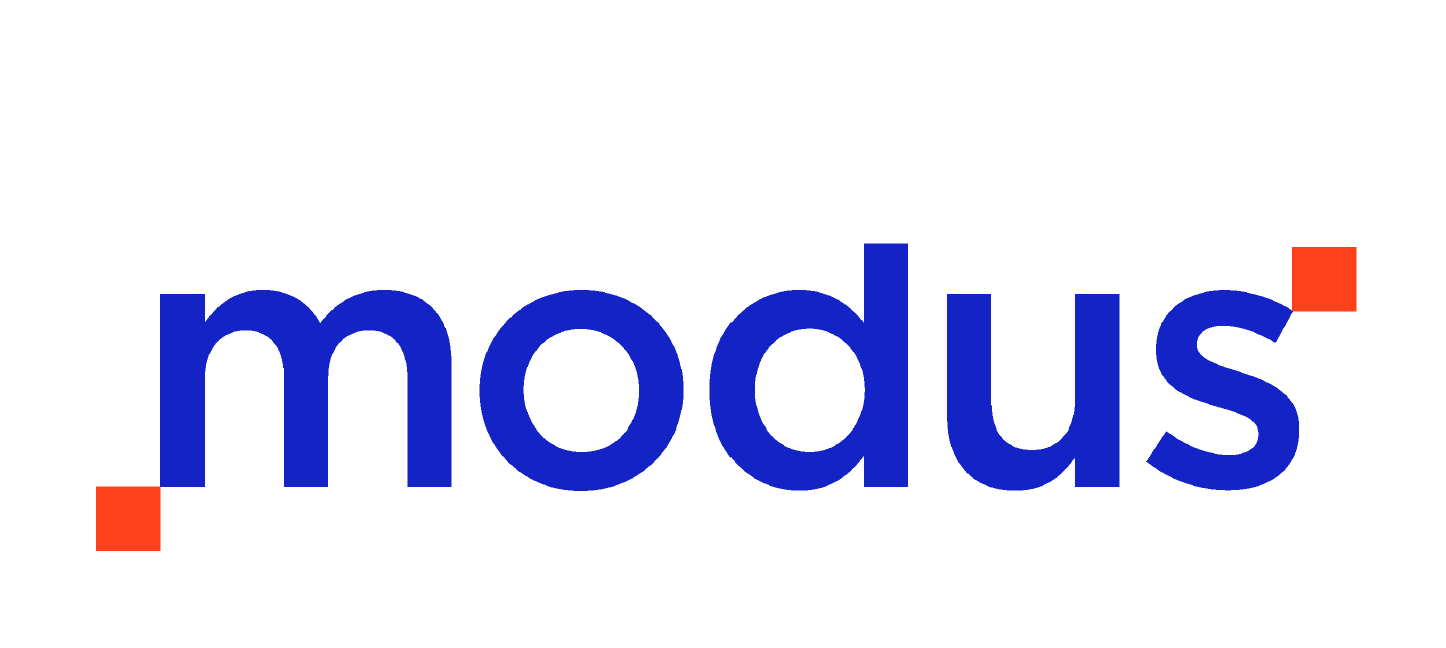 Intelligent Information ManagementQuick Reference guideΔιαδικασία 3.2.Διαχείριση εισερχόμενων εγγράφων από άλλη ακαδημαϊκή μονάδα ή το Τ.Π.Δ (Κοινοποίηση εγγράφου)Καθώς όλα τα έγγραφα του Α.Π.Θ. λαμβάνουν μοναδικό αριθμό πρωτοκόλλου, τα πρωτοκολλημένα έγγραφα τα οποία δρομολογούνται σε μια μονάδα, δεν λαμβάνουν νέο αριθμό πρωτοκόλλου.Για τη διανομή τους χρησιμοποιείται η φόρμα «Αποστολή εγγράφου».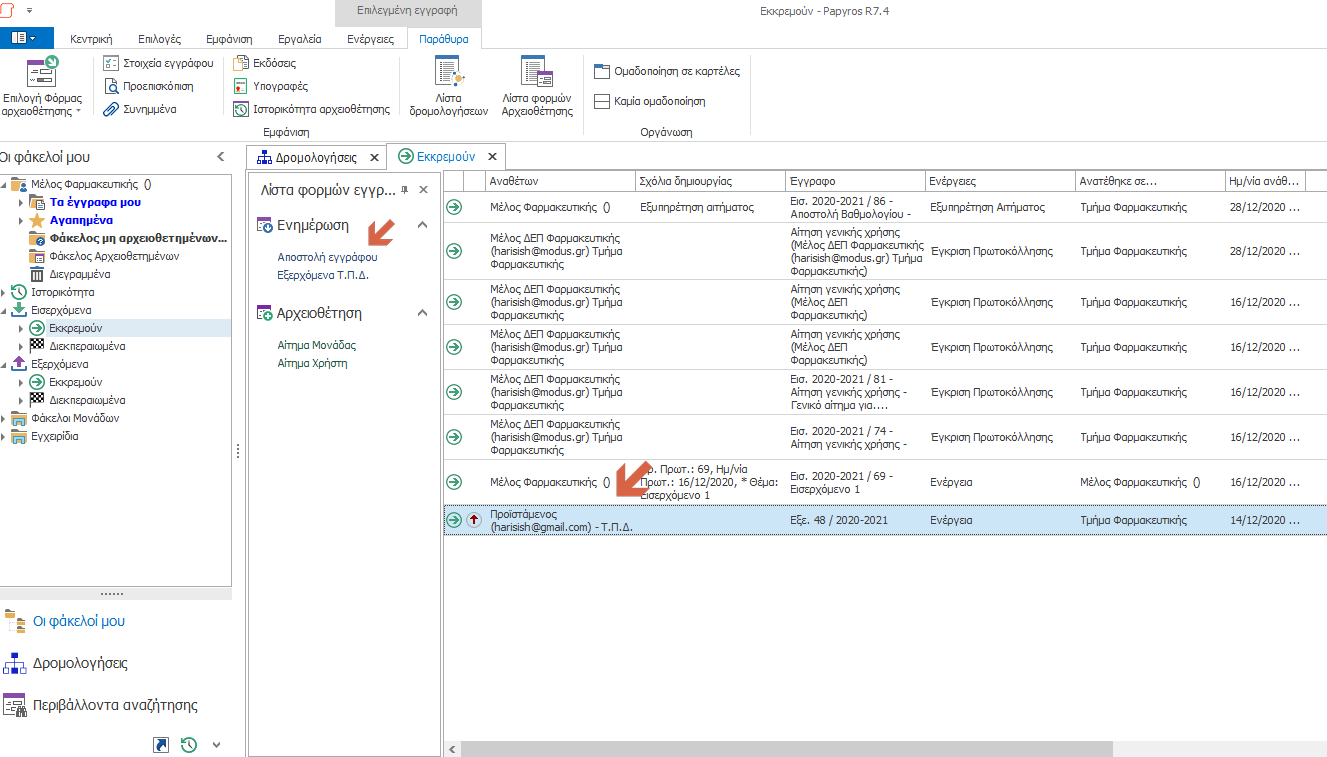 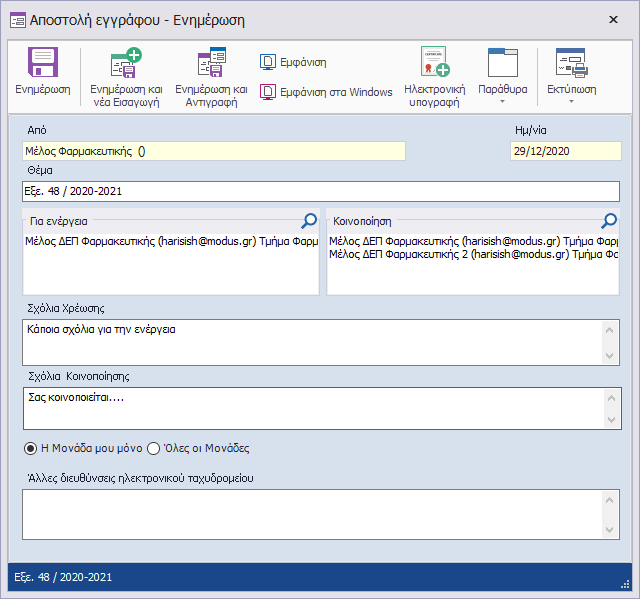 Στα πεδία «Για ενέργεια» και «Για κοινοποίηση» είναι δυνατή η επιλογή χρηστών και μονάδων που σχετίζονται με τη μονάδα του χρήστη, ενώ είναι δυνατή και η επιλογή άλλων παραληπτών από το οργανόγραμμα σύμφωνα με την επιλογή στο σχετικό πλαίσιο.Με την ολοκλήρωση της αρχειοθέτησης -Ενημέρωσης της διανομής, το έγγραφο δρομολογείται στους επιλεγμένους παραλήπτες, ενώ αν η διανομή αφορά εισερχόμενη δρομολόγηση, ο χρήστης τη διεκπεραιώνει.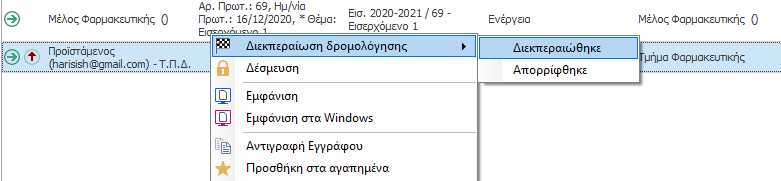 